LUNCH                                Cedar Hills           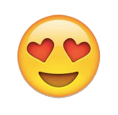 February 2019Reduced Price .40 (Child)		 	 Full Price $2.92 (Child)		                      Adult Price $2.92This institution is an Equal opportunity provider.MENU IS SUBJECT TO CHANGE WITHOUT NOTICEMILK VARIETY: LOW FAT 1%, WHITE MILK OR NON FAT CHOCOLATE MILKBREAKFAST	            Cedar Hills                                                   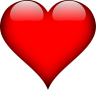                                              February 2019Breakfast in Classroom									Adult Price $2.92This institution is an equal opportunity provider.Menu is Subject to change without noticeMilk: low fat 1% white milkMONDAYTUESDAYWEDNESDAYTHURSDAYNSLP REQUIRMENTS:Fruit: ½ cup dailyVeggie: ¾ cup daily. Meat/Alt: 1.75/2 oz. dailyW/Grain: 1.75/2 oz. dailyMilk: 1 cup dailyWEEKLY AVERAGE:Calories: 600-650Sodium: <935Sat Fat: <10Trans Fat: 0g. /ServingPlease Advise Ms. Nicki  24 hrs. In advance if you would like to have breakfast or lunch with your child/ grandchild so we may plan accordingly.4Grilled Ham & Cheese  Sandwich on W/G BreadGreen BeansFruitMilk Variety5Chicken NuggetsW/G RiceSteamed Broccoli Fruit Milk VarietySchool Board Meeting6Pork RoastMashed Potatoes w/ gravyCarrotsFruit7Minimum AttendanceNo Lunch11W/G PizzaGarden Salad FruitMilk Variety12Turkey & Cheese Sandwich on W/G BreadPeasFruitMilk Variety13Baked ChickenMashed PotatoesCorn on the CobFruitMilk Variety14FajitasW/G Tostada ShellMixed Vegetables FruitMilk VarietyHappy Valentine’s Day18Presidents DayNo School19W/G Spaghettiw/ Meat SauceGarden Salad FruitMilk Variety20Field Trip                                               21Teriyaki ChickenW/G Brown RiceSteamed Broccoli FruitMilk Variety25Baked ChickenFrench FriesPeasFruit Milk Variety26Taco TuesdayMeat TacoSpanish RiceFruitMilk Variety27BBQ PorkW/G BunSteamed CabbageFruitMilk Variety28Sliced HamDiced Red Roasted Potatoes’FruitMilk Variety MONDAYTUESDAYWEDNESDAYTHURSDAYNSLP REQUIREMENTS:Fruit/ Veggie 1 cup dailyGrain: 1.75/2 oz. dailyMilk: 1 cup dailyMeat/Alt. OptionalWEEKLY AVERAGE:Calories: 400-500Sodium: <540Sat. Fat: <10Trans Fat: 0g. /ServingPlease advise Ms. Nicki 24 hrs. In advance if you would like to have breakfast or lunch with your child/grandchild so we may plan accordingly.4Scrambled EggsHash brown Fruit1% White Milk 5W/G WafflesSausage LinksFruit 1% White Milkschool board meeting6W/G CerealCheese StickFruit1% White Milk7W/G Bagel w/ Peanut ButterSausage PattiesFruit1% Milk11 Nutri Grain BarString CheeseFruit1% White Milk12Baked Ham CupsFruit1% White Milk13W/G French ToastSausage PattiesFruit1% White Milk14W/G Blueberry MuffinFruit1% White Milk Happy Valentine’s Day18Presidents DayNo School19OatmealW/G Cranberry  MuffinFruit1% White Milk20Scrambled Eggs & Ham w/ CheeseFruit1% White Milk21W/G PancakesFruit 1% White Milk25OatmealW/G BagelFruit1% White Milk26Scrambled EggsSausage PattyFruit1% White Milk27Stuffed Breakfast BiscuitsFruit1% White Milk28W/G Raisin BreadHard Boiled EggFruit1% White Milk 